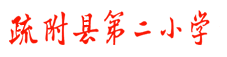 简   报总第15期党的群众路线第1期                         2014年3月16日 文明礼仪是人类为维系社会正常生活而要求人们共同遵守的最起码的道德规范，它是人们在长期共同生活和相互交往中逐渐形成，并且以风俗、习惯和传统等方式固定下来。对一个人来说，礼仪是一个人的思想道德水平、文化修养、交际能力的外在表现，对一个社会来说，礼仪是一个国家社会文明程度、道德风尚和生活习惯的反映。2014年3月16日中午12点，疏附县第二小学团支部书记组织五二中队的李良瑄、陈亚男、夏铭堇等五名小队员在胜利东路路口进行了“公民道德宣传月之文明礼仪宣传教育”的活动。你瞧，他们手拿小喇叭大声的向过往的行人宣传的认真劲可真让人敬佩。虽然，天气有些微寒，但同学们的心是火热的，队员们在活动中得到了锻炼，很多同学们的思想也有了转变，文明礼仪的种子已在每一个人的心中悄然发芽。通过此次活动的开展，同学们表示今后要用文明礼仪从我做起的行动去感染更多的人加入文明行列，传递正能量，以积极、乐观、向上的精神，迎接美好的明天。